MEDYCZNY UNIWERSYTET TRZECIEGO WIEKU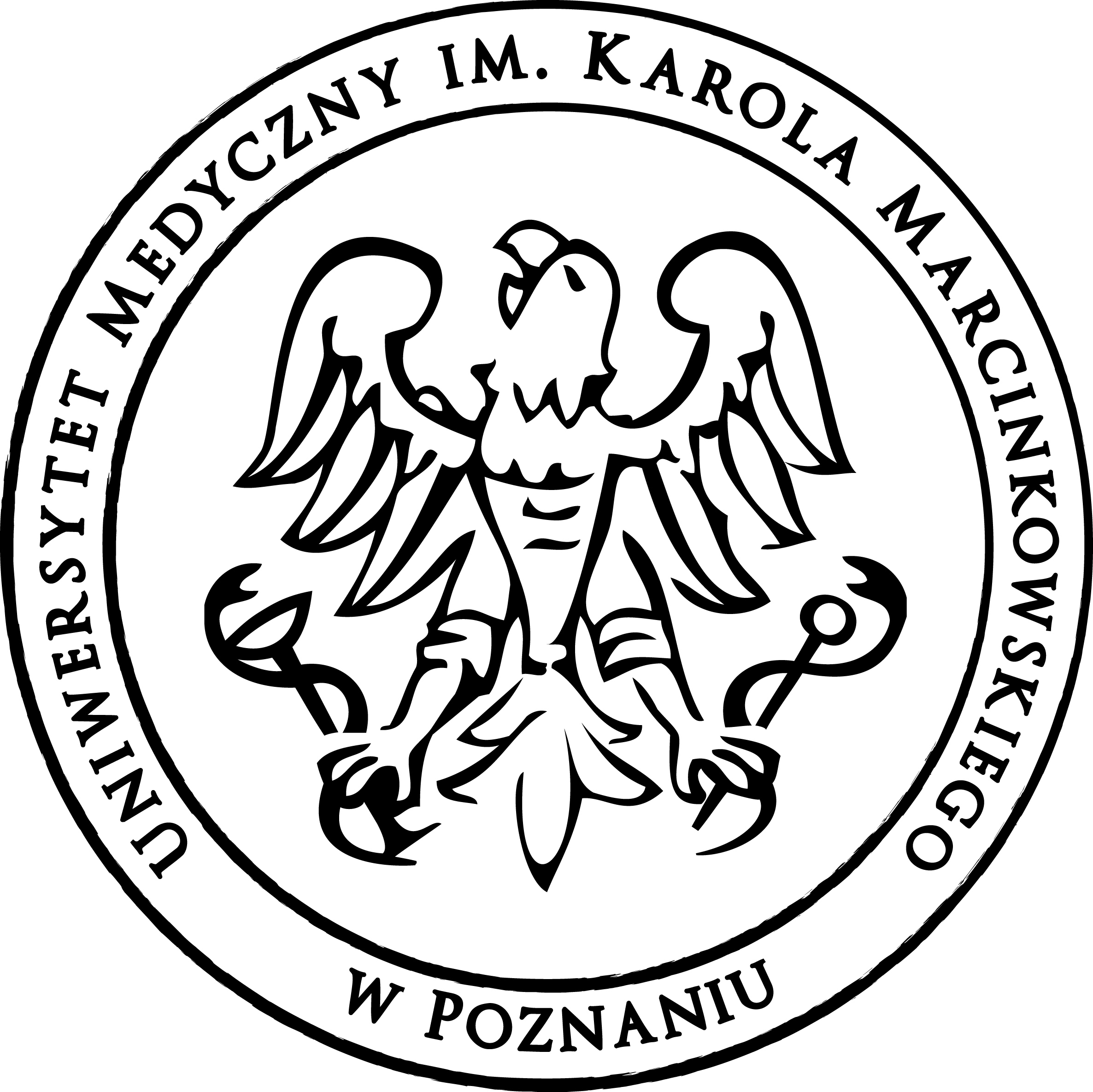 Uniwersytet Medyczny im. Karola Marcinkowskiego w PoznaniuUl. Fredry 10, 61-701 Poznań www.mutw.ump.edu.pl : 618546031; promocja@ump.edu.pl Imię i nazwisko………………………………………………………………………..Adres……………………………………………………………………….e-mail: ……………………………………………………………..telefon: …………………………………………………………….Zgłaszam swój udział w Medycznym Uniwersytecie Trzeciego Wieku w roku akademickim 2023/2024 i oświadczam, że zapoznałam/ zapoznałem się z Regulaminem Uczestnictwa oraz Wyrażam zgodę na przetwarzanie moich podanych danych osobowych oraz mojego wizerunku przez  Administratora Danych Osobowych –Uniwersytet Medyczny  im. Karola Marcinkowskiego  z siedzibą w Poznaniu przy ulicy Fredry 10, 61-701 Poznań w celu obsługi procesu uczestnictwa w Medycznym Uniwersytecie Trzeciego Wieku.  Data                                                         Podpis …………………………              ……………………………………….